Formulaire d’inscription de bénévolatCoordonnées : Nom : ___________________________________ Prénom ________________________________________________ Adresse postale : __________________________________________________________________________________ ________________________________________________________________________________________________Adresse courriel :__________________________________________________________________________________ Téléphone fixe : _______________________________ Cellulaire :  _________________________________________ En cas d’urgence, contacter : Nom : ___________________________________ Prénom : ______________________________________________ Téléphone: ______________________________ Lien avec vous : _________________________________________ Où avez-vous entendu parler de la MML? Site web       Médias sociaux        Amis/voisins          École 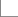 Autre (précisez) : ________________________________________________________________________________ Expérience de bénévolat : Avez-vous déjà fait du bénévolat :      Oui      Non Si oui, avec quel organisme ? 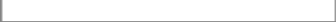 Dans quel champ d’activités aimeriez-vous faire du bénévolat à la MML? Cochez la case qui répond à votre choix de bénévolat Portée de l’engagement Le/La bénévole offre temps et disponibilité à raison d’un engagement minimal de 4 heures continues. Cette présence peut être ponctuelle, hebdomadaire ou autre, selon les disponibilités de la personne, les besoins de la Maison et les travaux à effectuer. Disponibilités (indiquez la journée et la plage horaire) Accueil et réceptionRépondre au téléphone en français et en anglais, orienter les appels vers son destinataire. Accueillir et guider les visiteurs et les clients dans les espaces de la MML Accueillir/orienter les gens lors d’événements spéciaux.Vente et étalage à la boutique Accueillir les clients, les renseigner et les accompagner dans le choix des articles ou de services. Conclure par un passage en caisse. Triage et entreposageTrier les articles selon leurs types (vêtements, jouets, souliers, articles ménagers, livres…). Garder uniquement les articles en bon état et les disposer avec soin dans les endroits assignés.Entretien intérieur de la maison et de la boutiqueMaintenir les espaces propres en effectuant un nettoyage régulier.  Repassage, pliage et lavageNettoyer les articles nécessitant un lavage et repasser le linge ou les vêtements froissés, les plier et les ranger dans les endroits assignés.Entretien paysager et extérieurEntretenir les entrées, tondre le gazon, tailler les arbustes, ramasser les feuilles d'automne, entretenir l'espace de stationnement.Peintureeffectuer des travaux de peinture et de teinture sur les surfaces extérieures et intérieures.Mini-travaux de réparationEffectuer des travaux mineurs dans la maison (remplacer les poignets, installer des lustres,RénovationEffectuer des travaux de rénovation professionnelleTravaux de plomberieEntretenir la plomberie de la maison (fuite d'eau, lavabos, robinets…)Travaux d’électricitéRéparer des dommages mineurs, remplacer les ampoules, etc.Présenter un thème et animer un ou des salons – rencontres Planifier et animer un atelier sur une thématique au choix, en lien avec l'un des programmes de la MML destiné aux familles. Faire du bricolage avec les famillesPiloter une activité de bricolage avec un petit groupe (parents-enfants).Accompagner les familles lors des sortiesGuider de façon sécuritaire les familles lors des activités à l'extérieur (promenades, visites de musées, chasses au trésor, etc.)Organiser des fêtesOrganiser ou faciliter l'organisation ou la planification d'événements spéciaux destinés aux familles.Diriger un projet (préciser la nature du projet)Mener un projet qui répond aux besoins des familles et qui s'inscrit dans la vision de la MML.Lundi Mardi MercrediJeudi VendrediSamediAMPMSoir